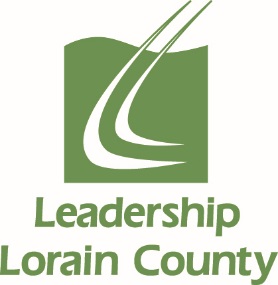 Leadership Lorain County Class of 2025 ApplicationPlease Hold These Dates on Your CalendarSeptember 18th & October 17th - 18th  –  Orientation, and Overnight RetreatMay 21st, 2025 – Closing Retreat (AM) & Graduation (PM) & Alumni Volunteer Event – May/JuneMonthly Sessions (7:30 AM to 5:00 PM)November 20th, December 11th, January 15th, February 12th, March 19th, April 16th, May 7th.The Overnight Retreat, Closing Retreat, Graduation, and participation in your choice of a May Alumni Hosted Event are MANDATORY.  A maximum of two absences at monthly sessions is permitted.  Participants who fail to meet the attendance requirements will be asked to withdraw from the program and all paid tuition fees will be forfeited.Application may be found online at http://leadershiploraincounty.com  through the link on the home page.Please type or print on your application.  All forms are confidential and will be viewed by LLC staff and the selection committee only.PERSONALName_________________________________________________________________________________________	(Last)						(First)				(M.I.)Preferred name on badge (Nickname if applicable) _________________________Home street address ____________________________________ City ____________________ Zip ____________Home phone __________________________________ Cell _________________________________Personal email (optional) ________________________________________________________________________Date of Birth ________________	 Gender _______________       Race/Ethnicity ___________________________                         (Month/Day/Year)Emergency Contact _________________________________________ Phone number _______________________			(Name)Any physical limitations? If so, please describe _______________________________________________________Dietary restrictions? If so, please describe ___________________________________________________________EMPLOYMENT Present Employer__________________________________________________ Date began __________________Business Mailing Address ________________________________________________________________________City ____________________________________ State _________________________ Zip ____________________Business Phone ___________________________ Email ________________________________________________Type of Business _____________________________________Title/Position _______________________________Briefly describe your employment responsibilities: _________________________________________________________________________________________________________________________________________________What do you consider to be your most rewarding career achievement to date? __________________________________________________________________________________________________________________________GENERALIn addition to the community-based curriculum, Leadership Lorain County includes leadership skill development. Please list the three leadership skills you deem most critical to your development as a leader._____________________________   __________________________   ____________________________How would you expect to use your Leadership Lorain County experience? ___________________________________________________________________________________________________________________________________________________________________________________________________________________________Who or what led you to apply for the Leadership Lorain County Signature Class of 2025? ______________________________________________________________________________________________________________________________________________________________________________________________________________EMPLOYER AUTHORIZATIONMy organization wishes to nominate the candidate listed above for participation in the Leadership Lorain County Signature Class program.  I have read and understand the purpose of the Leadership Lorain County program and the expectations of each class member.  I/we agree to support the above candidate’s successful participation if selected.  If selected, we agree to pay tuition within 30 days of acceptance.  We also understand that, if accepted, our candidate will attend all sessions including overnights. We understand that, if our candidate fails to fulfill the obligations stated in this application, they will be asked to withdraw, and any paid tuition will be forfeited.Company _____________________________________________________________________________________Address ______________________________________________________________________________________		(Street)						(City/State)			(Zip)Authorized by (Please print and sign name) __________________________________________________________Position _________________________________________ Email ________________________________________SUPERVISOR AGREEMENTI read and understand the purpose of the Leadership Lorain County program and the expectations of each class member.  I agree to support the candidate’s successful participation if selected.  I will make accommodations during my employee’s absence from work for the scheduled programs and session days._________________________________________________			____________________Print Supervisor’s Name 							Date_________________________________________________			_____________________Supervisor’s Signature                                                    				Phone NumberENROLLMENT AGREEMENTSTATEMENT OF COMMITMENTI understand the mission of Leadership Lorain County.  I will devote the time necessary to complete the program.  This includes attendance at Orientation, Opening Retreat, Session Days, Closing Retreat, and Graduation.  I also agree to serve on a class service project committee.  I understand that, if I am unable to comply with the requirements, I will voluntarily withdraw from the program.  I understand that, in the interest of the class experience for all participants, any participant may be removed from the class if, in the opinion of Leadership Lorain County, that participant’s conduct is not conducive to the work of the group or there is a failure to meet course requirements.  I further understand that tuition is NOT refundable. I also authorize Leadership Lorain County to utilize any photos or videos of me taken during class activities to use as appropriate on social media, their website, and in printed pieces.Signature _________________________________________________________ Date _______________________TUITION FOR LEADERSHIP LORAIN COUNTY 			$2,750.00 plus application fee: 10% or $250.00 is to be paid by the individual, and the balance of $2,500 by the sponsor.  Payment plans are available but must be secured with a major credit card.  Limited scholarships are available. Please indicate your preferred method of payment: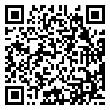 ________Credit Card (scan QR code to visit our                                  __________ Check    __________Invoice MeSignature Class webpage, scroll to the bottom and select “Make a Payment”)   _____________________________________________________________________________________________Address for Invoice_____________________________________________________________________________________________Please indicate preferred breakdown of billing:_____ Bill Full Tuition ($2,800) to Company	_____ Bill Only Personal Portion ($250) to Candidate_____ Bill Only App Fee ($50) to Candidate	_____ Bill Personal Portion & App Fee ($300) to             Candidate Please indicate if you are interested in applying for the limited scholarship opportunities _________(this does not guarantee your receipt of scholarship monies – requirements must be met)Make checks payable to: Leadership Lorain CountyPO Box 882, Elyria, OH 44036Call Julie Cruz Blair, President & CEO, with any questions at 440-281-8535.APPLICATION DEADLINE AUGUST 16TH, 2024 via email to llc@leadershiploraincounty.com, mail or in person.Before submission, please make sure that you enclose the following: